Сценарий школьного праздника "День Учителя" Здравствуйте! Здравствуйте!1. Государе и государыни, Сударе и сударыни, Парни и девицы, Девицы – молодицы, Да ребята – удальцы. Ученики, учители – Дорогие зрители! 2. Мы долго не могли принять решение, С чего начать нам наше выступление. Ну, чтобы было весело, как полагается, Раз выступление – следует представиться! 3. А живём мы не далеко, не близко, Не высоко, не низко, Не на небе – на земле, На родимой стороне. Во краю-то Алтайском,Во районе во Косихинском, Во поселке Украинском! В2. Всех собравшихся в этом зале мы спешим поздравить с замечательным праздником – днем учителя. Дорогие наши учителя, в этот день мы приготовили для вас самые теплые слова поздравлений и пожеланий. 

В1. Пусть та важная работа, которую вы делаете каждый день, приносит вам только радость. Желаем вам богатырского здоровья и новых успехов в вашем нелегком труде. 

В2. И сегодня ваши ученики приготовили вам замечательные поздравления, трогательные и смешные. Мы надеемся, что они порадуют вас в этот осенний день и запомнятся вам надолго. 

В1. Ну, а первым на эту сцену выходят……Песня «Праздник учителей» (на мотив «Папа может») 1 купл. Мы встречаем сегодня в школе Светлый праздник учителей. Вы примите, дорогие, Поздравленья от всех детей. Припев: Поздравляем, поздравляем Всех мы сегодня. И желаем, и желаем Удач во всём. Поздравляем, поздравляем Всех мы сегодня. И пусть радость, И пусть радость Стучит в ваш дом. 2 купл. На уроке учитель с нами, И спокойно тебе и мне: Знаний много полезных самых Будет отдано детворе. Припев: тот же. 3 купл. Без учителя – знаем точно – В мире этом нам не прожить, И поэтому труд ваш важный Будем с детства мы все ценить. Припев: тот же. Каждый учитель учит нас по-своему. У каждого учителя есть свой облик, свои секреты мастерства.

И сейчас мы приглашаем вас проследовать за нами в воображаемую портретную галерею. Представьте себе огромный мраморный зал с золотыми лепными украшениями, где проходит выставка портретов преподавателей, и ведущее место в этой галерее, конечно же, отведено экспозиции с портретами преподавателей нашей школы… 
Итак, дорогие друзья, вам предлагается стать экскурсантами нашей галереи, а экскурсоводы  будут знакомить с внутренним миром людей, запечатленных на бессмертных полотнах!В нашей школе, лучшей в мире,Что учитель - то звезда,И по всей стране вы точноНе найдете никогда!Понимают наши души,
Не боятся нас любить,
Доброту свою не глушат,
Сердце могут подарить!
(Слайд № 4) 
Звенит звонок уверенно, 
Настойчиво, размеренно, 
Учительница химии 
Идет на первый час, 
Чтобы не злонамеренно, 
Что тыщу раз проверено, 
С таблицей Менделеева 
Вновь познакомить нас! (Слайд № 5) 
Склонениям, спряжениям 
И всем местоимениям, 
И знакам препинания 
Ты низко поклонись! 
Замучились с приставками, 
Зачем они в грамматике 
На наше зло-несчастие 
Так густо собрались?! (Слайд № 6) 
А сколько эти функции 
Приносят нам страдания? 
А сколько эти игреки 
И иксы стоят мук? 
Ну почему ученые 
Вот эту математику 
Назвали без сомнения 
Царицей всех наук? (Слайд № 7) 
Все время где-то плаваем: 
То острова Азорские, 
То острова Курильские, 
Куда б еще заплыть? 
Открыты оба полюса 
И Атлантида сгинула... 
Не быть нам Магелланами, 
Колумбами не быть! (Слайд № 8) 
Языки иностранные 
Довольно-таки странные - 
Зубришь, зубришь транскрипцию, 
И... ничего в мозгах! 
А нам не нужен максимум, 
Нам нужен только минимум, 
Чтоб прочитать нашлепки все 
На импортных штанах... (Слайд № 9) 
Эпохи перепутались... 
Там - красные, там - белые... 
Газет такое множество, 
Что все не прочитать! 
Какая же история 
Произошла с историей? 
Похоже, нам историю 
С начала начинать! (слайд № 10) 
Биологию учили 
Рыльце, пестик проходили, 
ДНК и рибосомы. 
Не вмещает голова. 
Сон давно уже нарушен 
Психиатр срочно нужен, 
Чтоб скелеты наших предков 
Нам не снились никогда. (Слайд № 11) 
От этих встреч в душе следы 
Останутся надолго. 
Надежно сердце, как мотор, 
Бежим быстрее волка, 
С таким здоровьем, как у нас, 
Мы передвинем горы. 
От всей души благодарим 
Уроки физкультуры. (Слайд № 12) 
Будем мы учеными, 
Будем инженерами, 
Будем мы овладевать 
Светскими манерами. 
Но обезьяну в человека 
Только труд смог превратить, 
Шить, строгать и колотить 
Будем! Чтобы лучше жить. (Слайд № 13) 
Информатика — серьёзная наука. 
Без неё сегодня — никуда. 
"Windows" — непростая штука 
Чтоб знать — немало надобно труда. 
Предмет свой Вы доступно объясняете 
Потому что всё отлично знаете. 
К каждому из нас находите подход. 
А отсюда наши знанья. Вот!!!  (Слайд № 15) 
Вы были нам поводырем, 
Когда мы вместе с букварем, 
«Азы» и «буки» постигали. 
Теперь, хоть взрослыми мы стали, 
К вам чувства детские питаем 
И вас особо поздравляем. (Слайд № 16) 
Признаем, что мы немножко 
Вам доставили хлопот, 
Но ученья быть не может 
Совершенно без забот. 
Обещать готовы дружно, 
Хоть всей школой к вам придем, 
Дорогой Вы наш директор, 
Больше Вас не подведем! 1. В хороший и светлый день октября В зале собрались учителя. Это их праздник, это их час! И мы от души поздравляем всех вас! 2. Учимся в школе ценить мы добро, Как победить грубость и зло. А как нелегко Вам бывает порой, Это не знаем, друг, мы с тобой. 3. Сколько терпения, ласки и сил В нас с тобой учитель вложил. Слова признания мы говорим И от души благодарим! В1. И снова пришло время оценить творчество ваших учеников. Встречайте: ……
В1. Если мальчик любит труд, тычет в книжку пальчик, Говорят учителя: «Что за славный мальчик!» 
В2. Первоклашек звонкий смех – лучшая награда! 
Малыши поздравить вас будут очень рады. 
Уважаемые экскурсанты, в нашей галерее одно из ведущих мест по праву занимает портрет красивой женщины, доброго неунывающего человека! Сколько мудрости за этой приветливой улыбкой! Сложенные руки говорят о том, что человек отдыхает после тяжелого труда — ведь не так-то просто много лет, год за годом, день за днем подписывать приказы, журналы, заявления, отчеты, планы и многое-многое другое, без чего не обходится ни одна минута рабочего времени нашего  директора. Примите наше праздничное поздравление, дорогая …6Так нежно, заботливо, по-матерински могут смотреть на мир и на окружающее только… вы угадали — учителя, работающие с первоклассниками. И вы, конечно же, с удовольствием узнаете на этих портретах… (Перечисляются фамилии преподавателей). о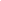  8Романтической дымкой овеян их взгляд, а может, это и не дымка, а просто человеческая усталость от нечеловечески трудного дела! Мы вам очень сочувствуем и постараемся облегчить вашу участь хоть небольшим снижением количества ошибок! А пока пусть хоть немного отвлечет вас от горестных размышлений этот номер!(Слайд № 18)2 -й ведущий. Дорогие наши учителя, примите наши самые искренние поздравления с праздником от нас… 1-й ведущий. И от всех бывших, настоящих и будущих учеников. 2-й ведущий. Примите сердечные поздравления от рыжих и блондинов, 1-й ведущий. Брюнетов и сложноцветных, 2-й ведущий. Вихрастых и причесанных, 1-й ведущий. Послушных и, мягко говоря, не очень… 2-й ведущий. Отличников и, мягко говоря, не очень… Вместе. Но зато очень-очень вас любящих! 1-й ведущий. Здоровья, счастья, вам дорогие наши учителя! 2-й ведущий. Талантливых вам учеников! Песня Любимой учительнице. (на мотив песни «Погода в доме».) Из года в год морозным зимним вечером Иль майским днем, прозрачным, как роса, Встречаем мы открыто и доверчиво Учителя любимые глаза. Припев. Пускай нас ждут пути-дороги, Мы не забудем этот класс. Вы научили нас любить прекрасное, Поэтому мы очень любим Вас Вы целый мир открыли удивительный, Чтоб было нам легко на свете жить. И если мы Вас чем-нибудь обидели, Простите, если можете простить. Припев. И как забыть, что в горести и в радости Вы нам свой вечный непокой И каждый раз в минуту нашей слабости Нам верили Вы, как никто другой. 
В1. Дорогие учителя, настала пора услышать поздравления от тех, для кого этот год в школе станет последним. Уже через год вы, встретив своих уже бывших учеников, будете гордиться их успехами, переживать за них и радоваться их победам, как своим. А пока – встречайте. 

В1. В завершение нашего вечера хочется добавить: мы очень надеемся, что в этот праздничный день вас порадуют не только наши выступления, но и поздравления выпускников разных лет, которые, конечно же, помнят своих учителей, и улыбки, и внимание ваших близких, знающих, какое важное дело вы делаете. Спасибо вам!!! 

(В1. В2. (и можно хором все участники) поют песню на мотив «Охотники за удачей» Машины Времени) 

Мы такие учили уроки, 
Что ни сразу-то и поймешь. 
И не раз мы к доске выходили, 
Не смотря на коленей дрожь. 
А сейчас мы поем эту песню
Тем, кто с нами был рядом всегда. 
Поздравляем вас, поздравляем, 
Дорогие учителя! 
Поздравляем вас, поздравляем, 
Дорогие учителя!на мотив песни "Улыбка " из кинофильма "Карнавальная ночь")

Если вам порою грустно и печально,
Если на уроках кто-нибудь шалит,
Это не нарочно и не специально,
Просто в нас энергия бурлит.

Припев:
Так давайте все волнения
Позабудем в этот час.
И хорошее настроение
Не покинет больше вас.

Если на уроках плохо отвечаем,
Если забываем формулы учить,
Мы ведь по заслугам тоже получаем,
Но умеем огорченье скрыть.